Szülői hozzájáruló nyilatkozat rögzítése kiskorú útlevelének ügyintézéséhez a Rendelkezési NyilvántartásbanKinek kell nyilatkoznia?Az a törvényes képviselő (szülő), aki nem jelenik meg kiskorú gyermeke útlevél ügyintézése során, hozzájárulását adhatja ún. szülői hozzájáruló nyilatkozat megtételével ahhoz, hogy kiskorú gyermeke részére az útlevél kiállítása megtörténhessen.A szülői hozzájáruló nyilatkozatot a Rendelkezési Nyilvántartásban online módon is megteheti.Hol tehető meg a nyilatkozat?A nyilatkozatot az ügyintézésnél személyesen eljáró másik törvényes képviselő (szülő) használhatja fel, annak kinyomtatása nélkül, a rendelkezés valamely azonosító adatára való hivatkozással, mely lehet a rendelkezés azonosítószáma, vagy a nyilatkozatot tevő, illetve felhasználó személy azonosító adatai is.A megjelenni nem tudó szülő az ügyintézési rendelkezést elektronikus úton (interneten vagy telefonon) vagy személyesen teheti meg.Az ügyintézési rendelkezés első alkalommal abban az esetben tehető meg elektronikusan a https://rendelkezes.gov.hu/rny-public/ oldalon, valamint az országos telefonos ügyfélszolgálat 1818-as számán, amennyiben az ügyfél rendelkezik a jogszabályban előírt elektronikus azonosítási szolgáltatás valamelyikével (Ügyfélkapu, Ügyfélkapus időalapú egyszeri jelszóval történő azonosítás, tároló elemet tartalmazó személyazonosító igazolvány (eSzemélyi), vagy Részleges Kódú Telefonos Azonosítás).Elektronikus azonosítás hiányában kizárólag személyesen, a rendelkezni kívánó személy személyazonosítását követően van lehetőség RNY-en keresztül szülői hozzájáruló nyilatkozatot tenni, az alábbi helyszíneken:az ország valamennyi kormányablak és okmányirodai ügyfélszolgálatán (http://kormanyablak.hu/hu),az e-közigazgatásért felelős miniszter által irányított szervezeti egység ügyfélszolgálatán (1133 Budapest, Visegrádi u. 112.),a Magyar Posta Zrt. által az Általános Szerződési Feltételeiben meghatározott állandó postai szolgáltató helyeken, valaminta Nemzeti Adó- és Vámhivatal Kiemelt Ügyfélszolgálatain (https://nav.gov.hu/nav/ugyfelszolg).Ki jogosult nyilatkozni az RNY-ben?A szülői hozzájáruló nyilatkozatot olyan, 18. életévét betöltött nagykorú természetes személy rögzítheti az RNY-ben, aki szerepel a személyiadat- és lakcímnyilvántartásban, a központ idegenrendészeti nyilvántartásban vagy az elektronikus ügyintézést igénybe vevő, külföldön élő természetes személyek személyi nyilvántartásában.Mi a szülői hozzájáruló nyilatkozat megtételének módja online módon?BejelentkezésAz ügyfél a https://rendelkezes.gov.hu/rny-public/ oldaláról indíthatja az RNY szolgáltatást a „Bejelentkezés” mezőre kattintva: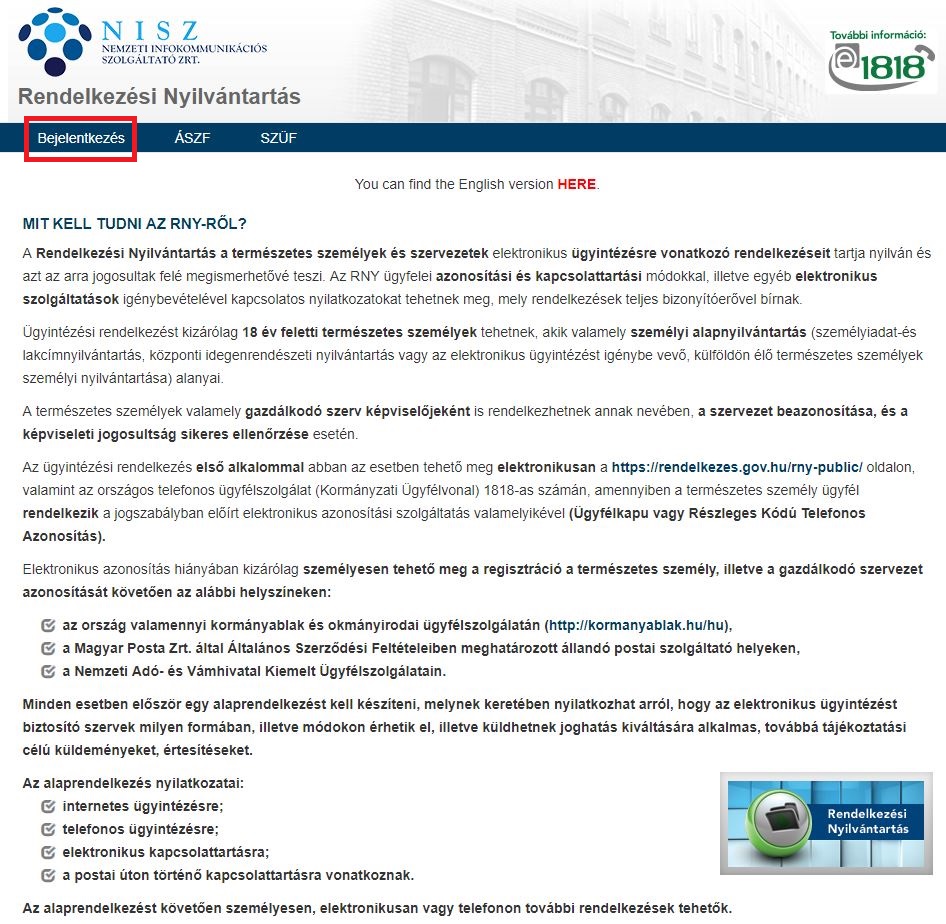 AzonosításAz ügyfél a központi azonosítási ügynökön keresztül elérhető elektronikus azonosítási szolgáltatások közül választhat: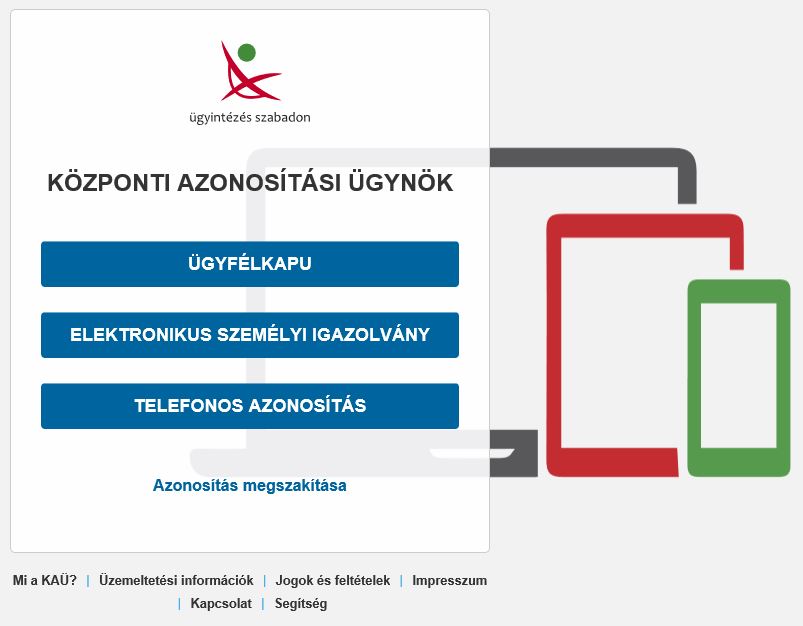 ÁSZF elfogadásaAmennyiben az ügyfél nem fogadta még el a szolgáltatás hatályos ÁSZF-jét, a sikeres azonosítást követően teheti ezt meg: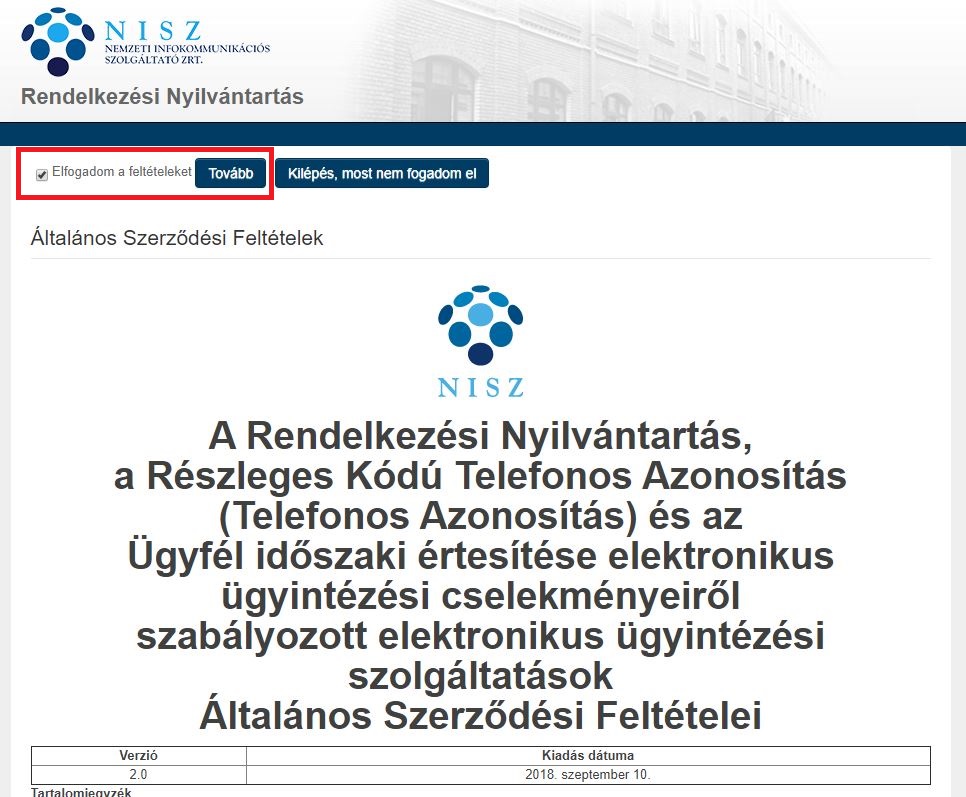 Új rendelkezés készítéseSikeres bejelentkezés után az „Új rendelkezés készítése” mezőre kattintva indíthatja az RNY-es rendelkezés megtételét: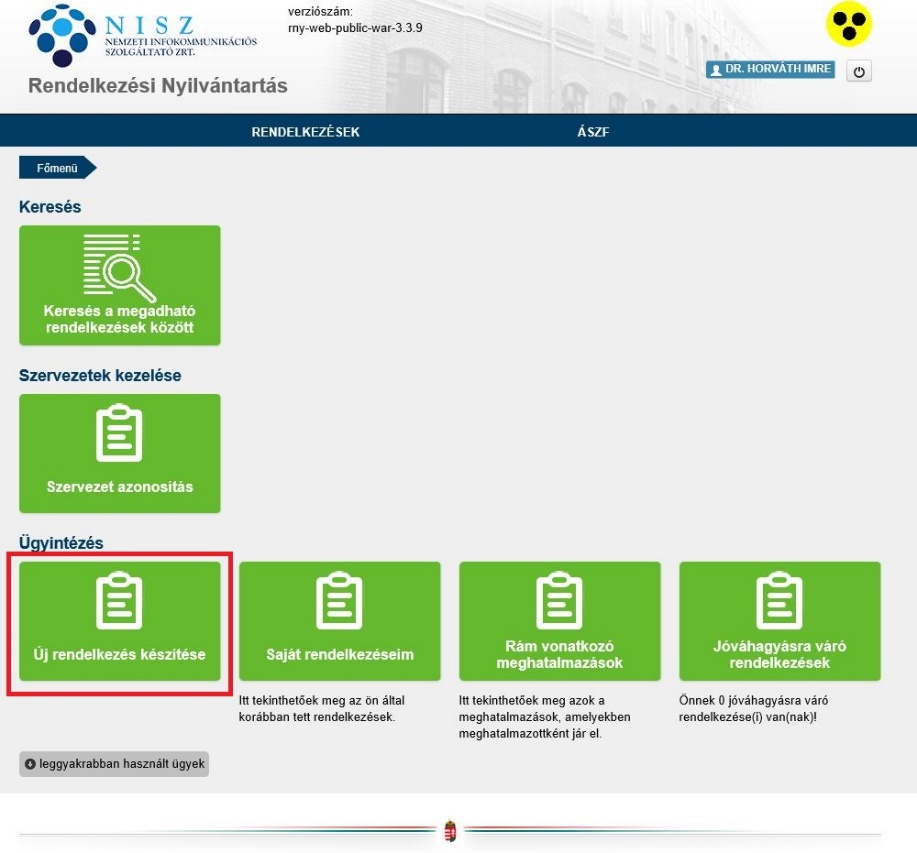 Okmány ügyintézésA szülői hozzájáruló nyilatkozatot az ügyfél az „Okmány ügyintézés” csempe alatt találja.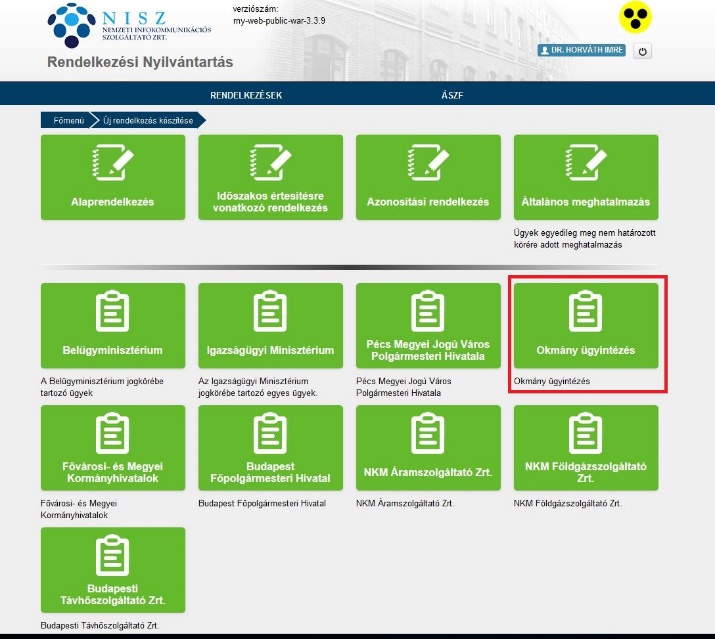 Szülői hozzájáruló nyilatkozatA nyilatkozat erre szolgáló külön csempe alatt érhető el.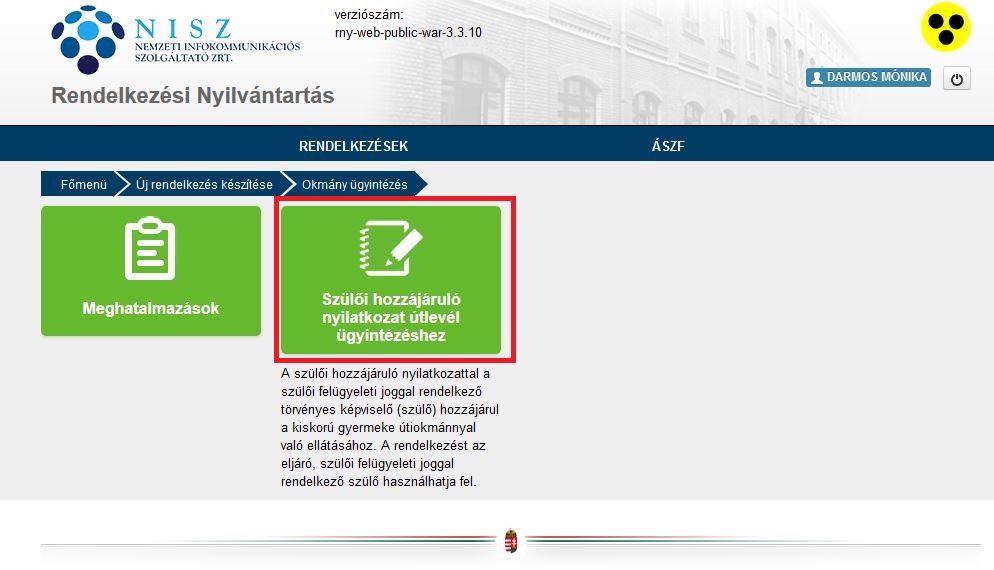 Rendelkezést rögzítő személy kiválasztásaAz ügyfél kiválaszthatja, hogy – szerepétől függően - személyesen megjelenni nem tudó törvényes képviselőként kívánja rögzíteni a rendelkezést, vagy eljáró szülőként készítené azt elő jóváhagyásra: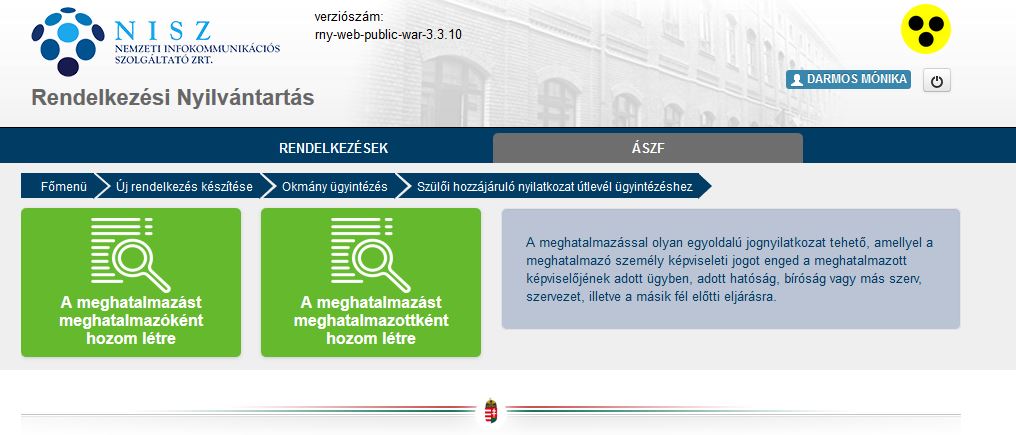 Eljáró szülő adatainak megadásaA nyilatkozó szülő rögzíti az útlevél ügyintézés során eljáró személy természetes személyazonosító adatait. Az adatokat a rendszer összeveti a nyilvántartásokban tároltakkal, így a pontos adatok megadása elengedhetetlen: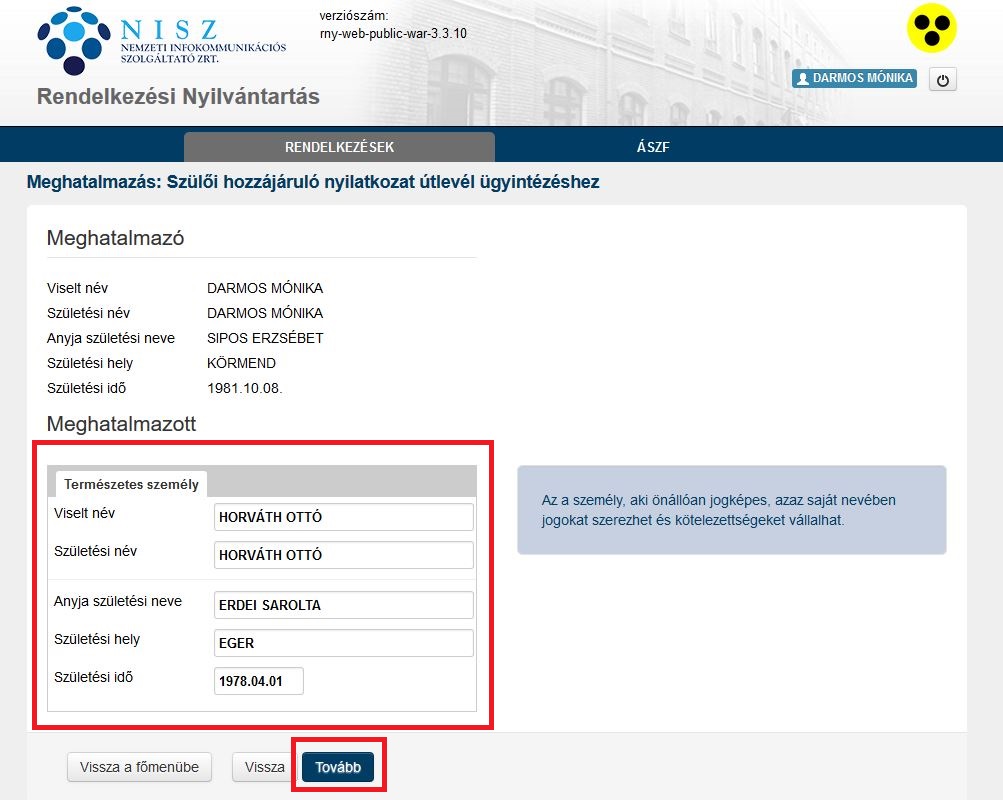 Gyermek adatainak megadásaA nyilatkozó szülő rögzíti a gyermek természetes személyazonosító adatait, valamint az RNY-ben létrejövő rendelkezés hatályba lépéséhez szükséges jelöléseket.Felhívjuk figyelmét, hogy attól függetlenül, hogy a szülői hozzájáruló nyilatkozatot tevő szülő milyen hatálydátumot adott meg, a szülői hozzájáruló nyilatkozat jogszabályban foglaltak alapján legfeljebb a megtételtől számított 15. napig használható fel! Erről a tényről a nyilatkozat megtétele során is tájékoztatást kap az ügyfél: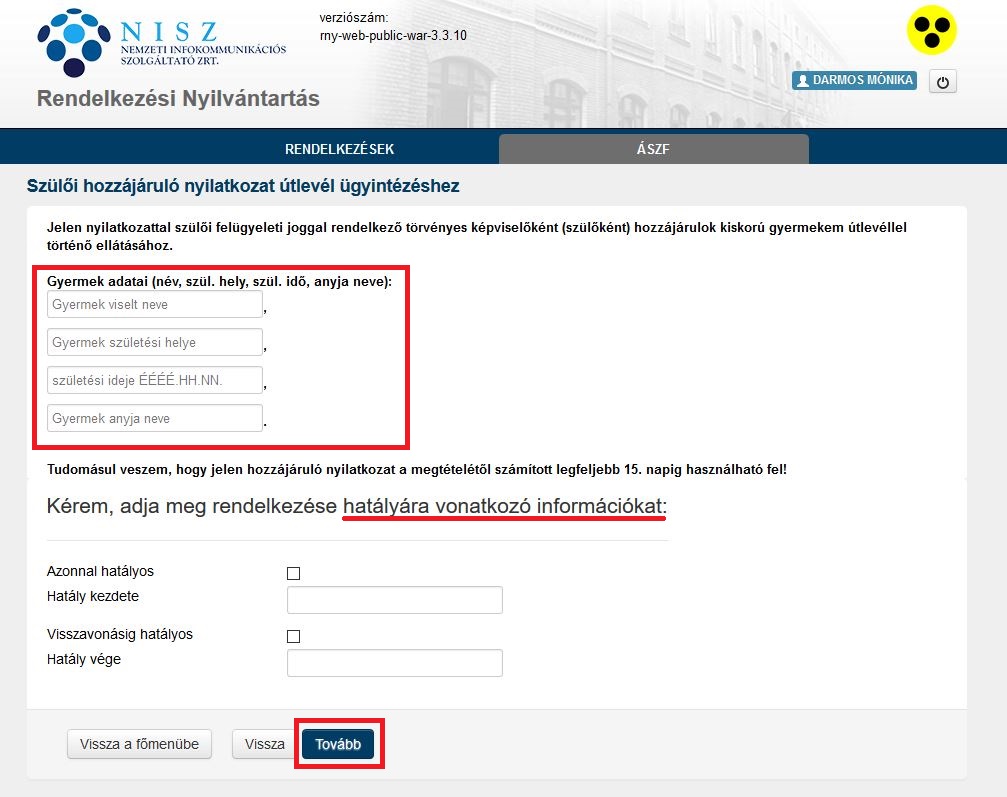 Rendelkezés összesítéseA rendelkezés érvényesítése előtt az ügyfél megtekintheti az általa tett nyilatkozat tartalmát. A „Meghatalmazó” alatti adatok a szülői hozzájáruló nyilatkozatot tevő, a kiskorú gyermeke útlevél ügyintézése során személyesen megjelenni nem tudó szülő természetes személyazonosító adatai, míg a „Meghatalmazott” adataiként a személyesen eljáró törvényes képviselő (szülő) természetes személyazonosító adatai jelennek meg.A gyermek adatai a nyilatkozat törzsszövegében találhatók.A rendelkezés érvénybe léptetése a „Létrehozás” mezőre kattintva történik meg: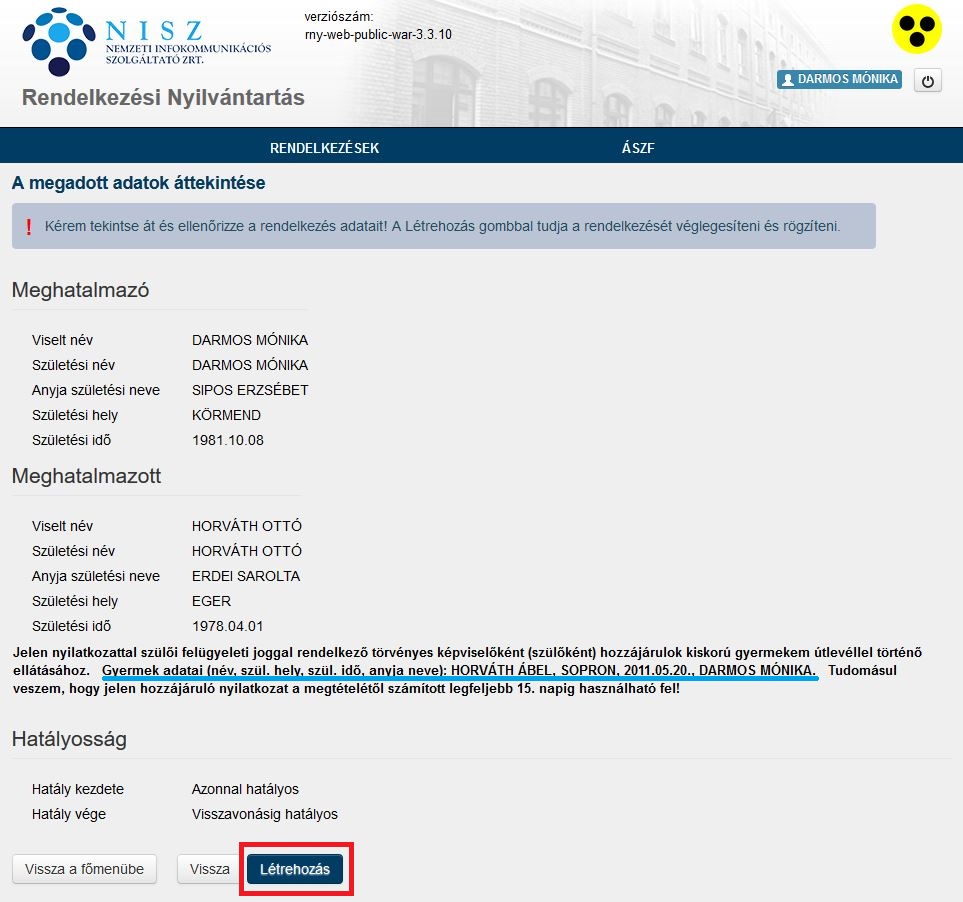 Rögzített rendelkezés visszamutatásaA rendelkezés megtételét követően a rendszer visszamutatja az ügyfél által rögzített nyilatkozatot: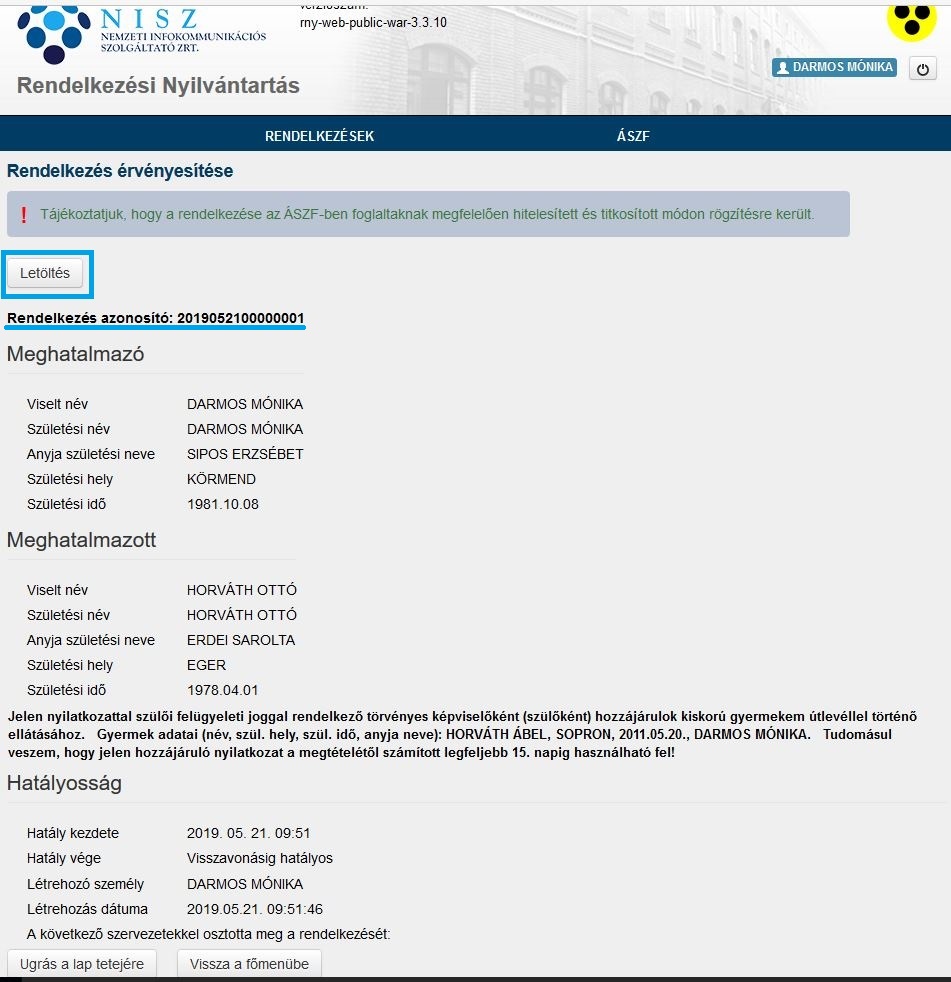 Nyilatkozat letöltéseAz RNY-ben tett rendelkezések kizárólag az RNY-hez csatlakozott szervezetek ügyintézése során alkalmazhatóak.Az RNY-ben rögzített rendelkezésre hivatkozni annak bemutatása nélkül is lehetséges. Ebben az esetben vagy a rendelkezés azonosítóját szükséges megadni az ügyintézőnek, de elegendő az eljáró személy személyazonosító okmányának száma, vagy a nyilatkozó, ill. eljáró személy természetes személyazonosító adatainak megadása is.Amennyiben az ügyfél letöltené a nyilatkozatot, a „Letöltés” mezőre kattintva teheti ezt meg, pdf formátumbanFelhívjuk figyelmét, hogy abban az esetben, ha a nyilatkozatot az eljáró szülő (meghatalmazott) készítette elő, úgy érvénybe lépéséhez, lekérdezhetőségéhez szükséges a rendelkezés jóváhagyása a nyilatkozó (megjelenni nem tudó) szülő által!Nyilatkozat jóváhagyásaAmennyiben a nyilatkozatot az eljáró szülő (meghatalmazott) készítette elő, úgy érvénybe lépéséhez, lekérdezhetőségéhez szükséges a rendelkezés jóváhagyása a nyilatkozó (megjelenni nem tudó) szülő által. Ezt a nyilatkozó (megjelenni nem tudó szülő) az RNY főoldalán a „Jóváhagyásra váró rendelkezések” mezőre kattintva teheti meg. A mező alatti tájékoztató szövegben olvasható az aktuálisan jóváhagyandó rendelkezések száma: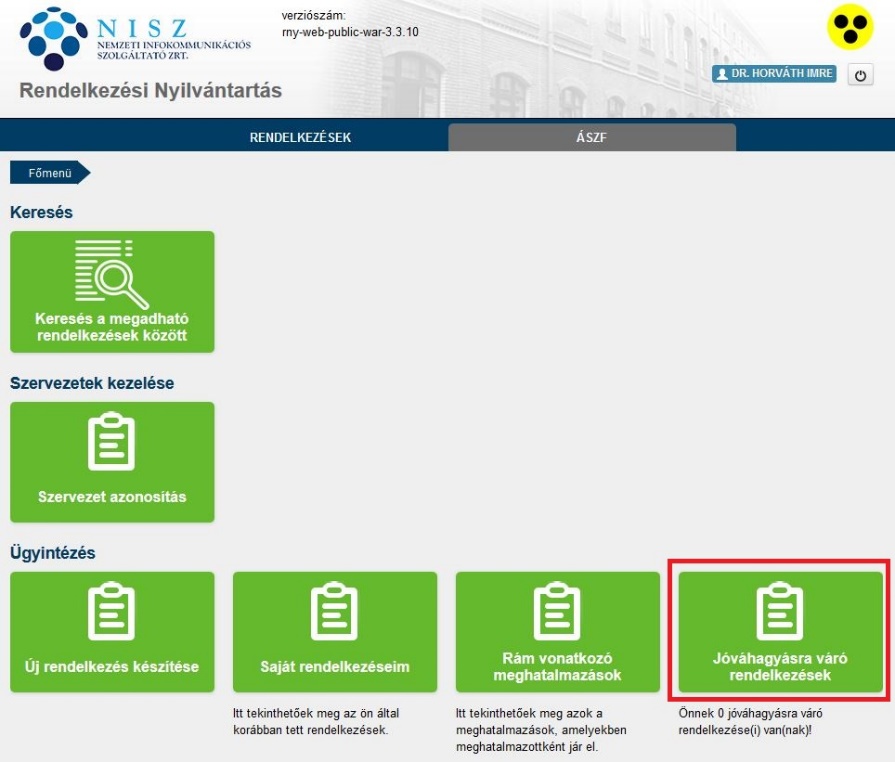 A jóváhagyásra váró rendelkezések listába rendezetten jelennek meg. A szülői hozzájáruló nyilatkozat ún. „szabadszöveges meghatalmazás”-ként került rendszeresítésre.A rendelkezés a ikonra kattintva tekinthető meg, és a jelölőnégyzet kijelölésével, majd a találati lista alján megjelenő „Rendelkezés jóváhagyása” gombra kattintva érvényesíthető: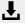 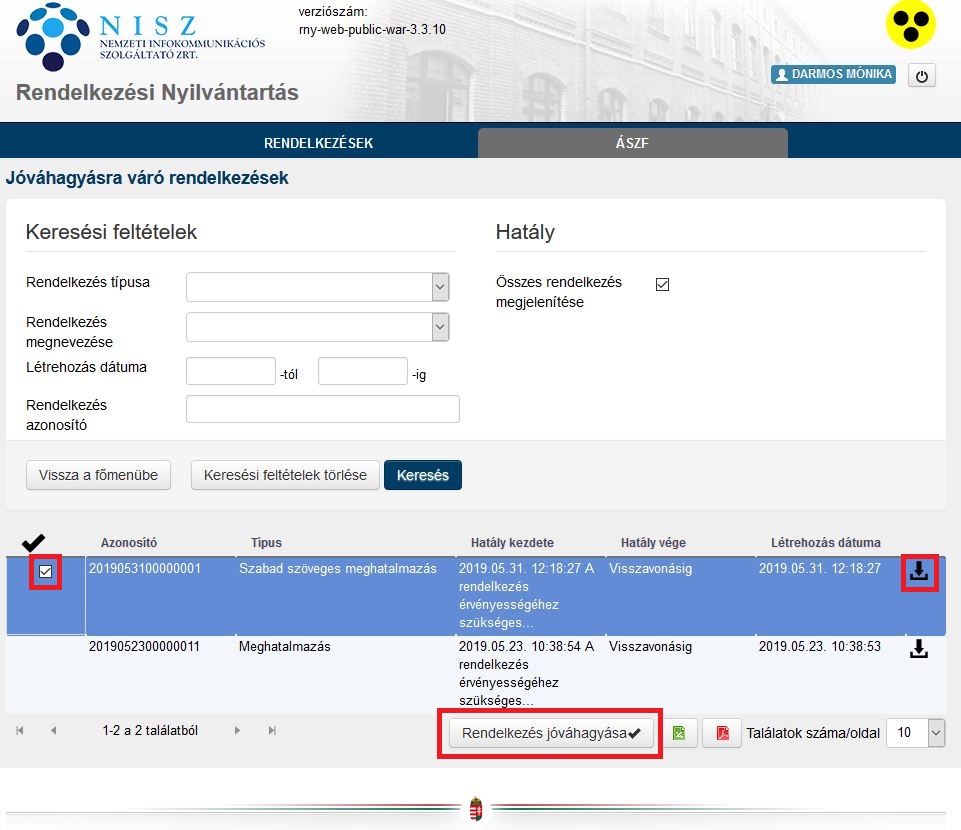 A nyilatkozat későbbi megtekintéseAz RNY-ben rögzített rendelkezéseket a későbbiekben is bármikor letöltheti és ellenőrizheti a nyilatkozattal érintett személy. Attól függően tehát, hogy saját rendelkezésről van-e szó, vagy a nyilatkozat címzettjéről, a „Saját rendelkezéseim”, vagy a „Rám vonatkozó meghatalmazások” elnevezésű csempékre kattintva ellenőrizhetők a rögzített nyilatkozatok: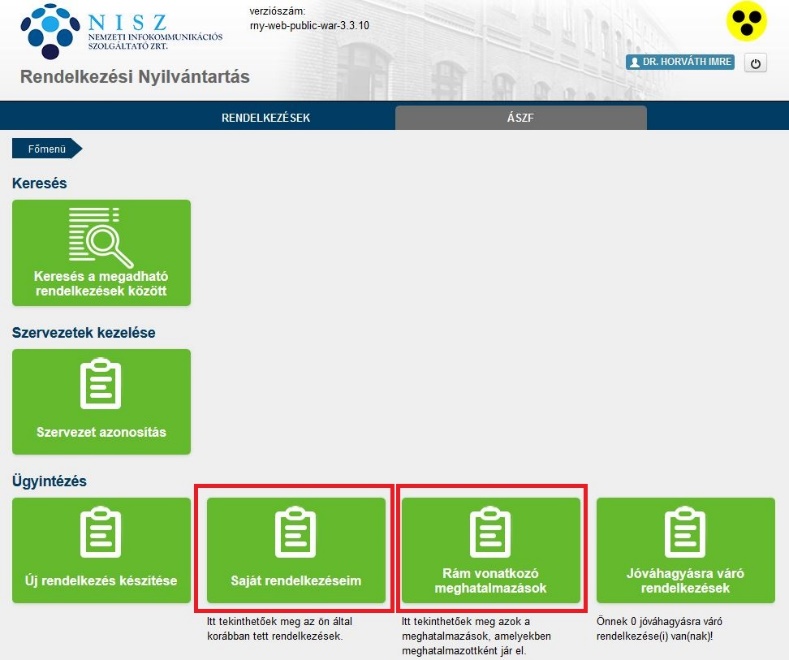 A szülői hozzájáruló nyilatkozat adattartalmaA rendelkezés tartalmazza:a rendelkezés azonosítószámát,a rendelkezést tevő (meghatalmazó), személyesen megjelenni nem tudó törvényes képviselő SZL, ISZL, 3. NYT által ellenőrzött természetes személyadatait,az eljáró törvényes képviselő (szülő) SZL, ISZL, 3. NYT által ellenőrzött természetes személyadatait,A személyesen megjelenni nem tudó törvényes képviselő nyilatkozatát arról, hogy szülői felügyeleti joggal rendelkező törvényes képviselőként (szülőként) hozzájárul a nyilatkozatban jelzett kiskorú gyermeke útlevéllel történő ellátásához,arról, hogy tudomásul veszi, hogy hozzájáruló nyilatkozata a jogszabály erejénél fogva a megtételétől számított legfeljebb 15. napig használható fel,az útlevéllel történő ellátásban érintett kiskorú gyermek (SZL, ISZL, 3. NYT által NEM ellenőrzött) természetes személyazonosító adatairól (név, szül. hely, szül. idő, anyja neve).A rendelkezés hatályosságára vonatkozó adatokat.Felhívjuk figyelmét, hogy attól függetlenül, hogy a szülői hozzájáruló nyilatkozatot tevő (megjelenni nem tudó) szülő milyen hatálydátumot adott meg, a szülői hozzájáruló nyilatkozat jogszabályban foglaltak alapján legfeljebb a megtételtől számított 15. napig használható fel!A szülői hozzájáruló nyilatkozatot RNY-ben létrehozó személy nevét,A rendelkezés létrehozásának dátumát.